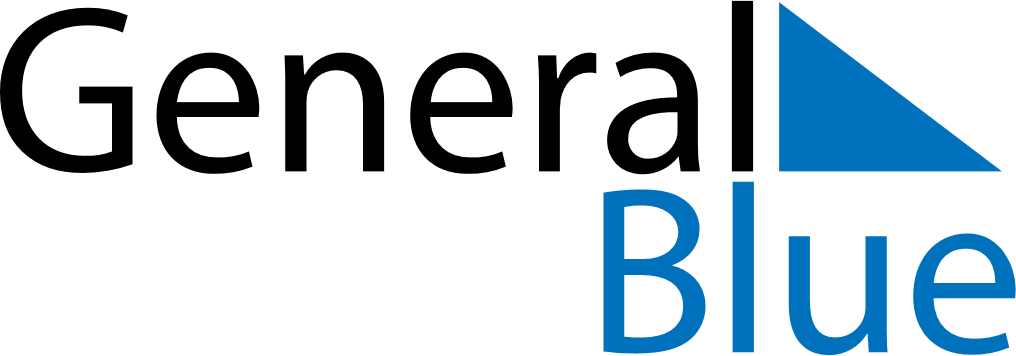 July 2019July 2019July 2019MalawiMalawiSUNMONTUEWEDTHUFRISAT123456Independence Day78910111213Independence Day (substitute day)141516171819202122232425262728293031